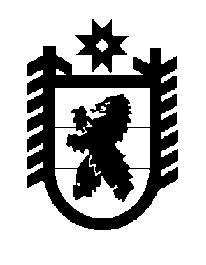 Российская Федерация Республика Карелия    ПРАВИТЕЛЬСТВО РЕСПУБЛИКИ КАРЕЛИЯПОСТАНОВЛЕНИЕ                                        от  14 марта 2016 года № 97-Пг. Петрозаводск О разграничении имущества, находящегося в муниципальной собственности Олонецкого городского поселенияВ соответствии с Законом Республики Карелия от 3 июля 2008 года              № 1212-ЗРК «О реализации части 111 статьи 154 Федерального закона от                  22 августа 2004 года № 122-ФЗ «О внесении изменений в законодательные акты Российской Федерации и признании утратившими силу некоторых законодательных актов Российской Федерации в связи с принятием федеральных законов «О внесении изменений и дополнений в Федеральный закон «Об общих принципах организации законодательных (представительных) и исполнительных органов государственной власти субъектов Российской Федерации» и «Об общих принципах организации местного самоуправления в Российской Федерации» Правительство Республики Карелия п о с т а н о в л я е т:1. Утвердить перечень имущества, находящегося в муниципальной собственности Олонецкого городского поселения, передаваемого в муниципальную собственность Олонецкого национального муниципального района, и перечень муниципальных учреждений Олонецкого городского поселения, передаваемых в муниципальную собственность Олонецкого национального муниципального района, согласно приложению. 2. Право собственности на передаваемое имущество возникает у Олонецкого национального муниципального района со дня вступления в силу настоящего постановления.            Глава Республики  Карелия                       			      	        А.П. ХудилайненПриложение к постановлению Правительства Республики Карелияот 14 марта 2016 года № 97-ППереченьимущества, находящегося в муниципальной собственности Олонецкого городского поселения, передаваемого в муниципальную собственность Олонецкого национального муниципального района Перечень муниципальных учреждений Олонецкого городского поселения, передаваемых в муниципальную собственность Олонецкого национального муниципального района______________№ п/пНаименование имуществаАдрес местонахождения имуществаИндивидуализирующие характеристики имуществаЗдание Дома культурыг. Олонец, 
ул. Свирских Дивизий, д. 2 1961 год ввода в эксплуата-цию, площадь 1082 кв. мНежилое зданиедер. Рыпушкалицы1968 год ввода в эксплуата-цию, площадь 347 кв. мПолное наименование организацииАдрес местонахождения организации, ИННМуниципальное бюджетное учреж-дение «Олонецкий центр творчества и досуга»г. Олонец, ул. Свирских Дивизий, 
д. 2, 1014005240